ΠΡΟΫΠΟΛΟΓΙΣΜΟΣ   11.760,28 €    ΣΥΜΠΕΡΙΛΑΜΒΑΝΟΜΕΝΟΥ ΤΟΥ Φ.Π.ΑΕΝΤΥΠΟ ΠΡΟΣΦΟΡΑΣ  ομαδασ 1ΣΤΟΙΧΕΙΑ ΟΙΚΟΝΟΜΙΚΟΥ ΦΟΡΕΑστοιχεια προσφορασΟΜΑΔΑ 1α .  ΠΡΟΓΡΑΜΜΑ ΒΟΗΘΕΙΑ ΣΤΟ ΣΠΙΤΙΟΜΑΔΑ 1Β  ΚΑΠΗ ΚΑΙ ΠΑΙΔΙΚΟΙ ΣΤΑΘΜΟΙ ΣΠΑΡΤΗΣ ΚΑΙ ΞΗΡΟΚΑΜΠΙΟΥΟ κατωτέρω υπογράφων, δηλώνω υπεύθυνα ότι : α) Το έντυπο οικονομικής προσφοράς μας, είναι αυτό που συντάχθηκε από την Αναθέτουσα Αρχή, χωρίς καμία τροποποίηση. β) Η προσφορά αυτή ισχύει για 90 ημέρες από την υποβολή στο Δήμο. γ) Οι αναγραφόμενες τιμές θα παραμείνουν αμετάβλητες ως την ολοκλήρωση της σύμβασης. δ) Λάβαμε γνώση των προδιαγραφών των προς υλοποίηση υπηρεσιών  τις οποίες αποδεχόμαστε χωρίς επιφύλαξη. ε) Η καθαρή αξία συμπεριλαμβάνει τις νόμιμες κρατήσεις (ΠΛΗΝ ΦΠΑ που βαρύνει το Δήμο)..                                  Σπάρτη,………../…………../2018                                               Ο Προσφέρων                                        (Σφραγίδα& υπογραφή)ΕΛΛΗΝΙΚΗ ΔΗΜΟΚΡΑΤΙΑ                                                                    ΝΟΜΟΣ ΛΑΚΩΝΙΑΣ                                                                                                                                                              ΔΗΜΟΣ ΣΠΑΡΤΗΣ                                                                   Δ/ΝΣΗ ΟΙΚΟΝΟΜΙΚΩΝ ΥΠΗΡΕΣΙΩΝ                                       ΤΜΗΜΑ ΠΡΟΜΗΘΕΙΩΝ & ΕΡΓΑΣΙΩΝ            προμηθεια φαρμακων και αναλωσιμου υγειονομικου υλικου για τις αναγκες των νομικων προσωπων  δημου σπαρτησ ετουσ 2018ΕΠΩΝΥΜΙΑ Α.Φ.Μ. ΕΔΡΑ ΣΤΟΙΧΕΙΑ ΕΠΙΚΟΙΝΩΝΙΑΣ (τηλέφωνο, FAX & e-mail ΣΤΟΙΧΕΙΑ ΕΠΙΚΟΙΝΩΝΙΑΣ (τηλέφωνο, FAX & e-mail ΦΑΡΜΑΚΕΥΤΙΚΟ ΥΛΙΚΟ ΒΟΗΘΕΙΑ ΣΤΟ ΣΠΙΤΙΑ/ΑΕΙΔΟΣ ΦΑΡΜΑΚΟΥ / ΥΓΕΙΟΝΟΜΙΚΟΥ ΥΛΙΚΟΥΜΟΝΑΔΑ ΜΕΤΡΗΣΗΣΠΟΣΟΤΗΤΑΤΙΜΗ ΜΟΝΑΔΟΣ ΧΩΡΙΣ ΦΠΑΣΥΝΟΛΟ ΕΙΔΩΝ ΜΕ ΦΠΑ 6%ΣΥΝΟΛΟ ΕΙΔΩΝ ΜΕ ΦΠΑ 13%ΣΥΝΟΛΟ ΕΙΔΩΝ ΜΕ ΦΠΑ 24%1Αντισηπτικό - απολυμαντικό διάλυμα με υπεροξείδιο του υδρογόνου για τοπικη εξωτερική χρηση τύπου HYDROGEN PEROXIDE SOL 3% σε πλαστική φιάλη 200mlΤΕΜΑΧ.82Αντισηπτικό - απολυμαντικό ιωδιούχο διάλυμα για τοπικη εξωτερική χρηση τύπου BETADINE  10%  σε πλαστικό φυαλίδιο 30MLTEMAX.323Εμποτισμένος επίδεσμος με φουσιδικό οξύ  τύπου FUCIDIN IMP.GAUZE 30MG μέσα σε φάκελο από αλουμινόχαρτο ερμητικά κλειστό (10 φάκελοι 10CMX10CM)TEMAX.104Τοπικό αντιμικροβιακό και επουλωτικό αερόλυμα  τύπου PULVO-47 74GTEMAX.145Διάλυμα φυσιολογικού ορού SODIUM CHLORIDE 0.9% σε αμπούλα 10ML (1AMP)TEMAX.1406Αντισηπτικό και απολυμαντικό διάλυμα τύπου   
STERILLIUM  BOTTLE  σε μπουκάλι 500 MLΤΕΜΑΧ.107ΦΑΡΜΑΚΕΥΤΙΚΟ ΟΙΝΟΠΝΕΥΜΑ 95°  τύπου FIRST AID CUT.SOL 95% V/V FL x 420 MLΤΕΜΑΧ.308ΤΑΙΝΙΕΣ ΜΕΤΡΗΣΗΣ ΣΑΚΧΑΡΟΥ Wellion CALLA 50 test stripsΚΟΥΤΙΑ149 ΤΑΙΝΙΕΣ ΜΕΤΡΗΣΗΣ ΣΑΚΧΑΡΟΥ Wellion Luna Duo Glucose 50 test StripsΚΟΥΤΙΑ2010ΤΑΙΝΙΕΣ ΜΕΤΡΗΣΗΣ ΧΟΛΗΣΤΕΡΙΝΗΣ  για ROCHE Accutrend Plus 25 TestΚΟΥΤΙΑ811ΤΑΙΝΙΕΣ ΜΕΤΡΗΣΗΣ ΧΟΛΗΣΤΕΡΙΝΗΣ Wellion LUNA CHOL 10 test stripsΚΟΥΤΙΑ1812ΓΑΖΕΣ ΑΠΟΣΤΕΙΡΩΜΕΝΕΣ 17χ30 (12 ΤΕΜ)ΚΟΥΤΙΑ4013ΓΑΖΕΣ ΑΠΟΣΤΕΙΡΩΜΕΝΕΣ 36Χ40 (10 ΤΕΜ)ΚΟΥΤΙΑ2414ΕΠΙΔΕΣΜΟΙ ΕΛΑΣΤΙΚΟΙ 6cmΤΕΜΑΧ.2015ΕΠΙΔΕΣΜΟΙ ΕΛΑΣΤΙΚΟΙ 10cmΤΕΜΑΧ.1216 Ελαστικός σωληνοειδής δικτυωτός επίδεσμος για την σταθεροποίηση επιθεμάτων (Χέρι) (3m)ΤΕΜΑΧ.217ΑΥΤΟΚΟΛΛΗΤΑ ΕΠΙΘΕΜΑΤΑ ΜΙΚΡΟΤΡΑΥΜΑΤΩΝ STRIPS 19 X 72 mm (ΣΥΣΚ 40 ΤΕΜ)KOYTIA1018ΜΕΤΑΞΕΝΙΑ ΑΥΤΟΚΟΛΛΗΤΗ ΤΑΙΝΙΑ (LEUKOSILK)  2,5cm x 4,6 mΤΕΜΑΧ.2019ΒΑΜΒΑΚΙ 100% Καθαρό Υδρόφιλο 70gΤΕΜΑΧ.3220ΣΚΑΡΦΙΣΤΗΡΕΣ ΤΡΥΠΗΜΑΤΟΣ ΓΙΑ ΣΑΚΧΑΡΟ - ΧΟΛΗΣΤΕΡΙΝΗ WELLION LANSET 28G 100 LANCETSΚΟΥΤΙΑ2021ΕΞΕΤΑΣΤΙΚΑ ΓΑΝΤΙΑ ΧΩΡΙΣ ΠΟΥΔΡΑ ΤΩΝ 100 ΤΕΜ τύπου nitrile (32 ΚΟΥΤΙΑ MEDIUM - 3 ΚΟΥΤΙΑ SMALL )ΚΟΥΤΙΑ3522ΓΑΝΤΙΑ ΑΠΟΣΤΕΙΡΩΜΕΝΑ ΝΟ 7,5ΖΕΥΓΟΣ1523ΣΥΡΙΓΓΕΣ 2,5 ml (21G)ΤΕΜΑΧ.8024ΣΥΡΙΓΓΕΣ 5 ml (21G)ΤΕΜΑΧ.8025ΣΥΡΙΓΓΕΣ10 ml (21G)ΤΕΜΑΧ.30026ΣΥΡΙΓΓΕΣ  20 ml (21G)ΤΕΜΑΧ.1027ΠΕΤΑΛΟΥΔΕΣ ΑΙΜΟΛΗΨΙΑΣ 21GΤΕΜΑΧ.16028ΠΕΤΑΛΟΥΔΕΣ ΑΙΜΟΛΗΨΙΑΣ23GΤΕΜΑΧ.12029ΠΕΤΑΛΟΥΔΕΣ ΑΙΜΟΛΗΨΙΑΣ 25GΤΕΜΑΧ.2030ΑΝΑΛΟΓΙΚΟ ΠΙΕΣΟΜΕΤΡΟ ΜΕ ΣΤΗΘΟΣΚΟΠΙΟ ΜΗ ΕΝΣΩΜΑΤΟΜΕΝΟ ΣΤΗΝ ΠΕΡΙΧΕΡΕΙΔΑ ΤΕΜΑΧ.231ΑΥΤΟΜΑΤΟ ΨΗΦΙΑΚΟ ΠΙΕΣΟΜΕΤΕΡΟ ΒΡΑΧΙΟΝΑ (περιβραχιόνιο μεσαίου-μεγάλου μεγέθους 22-42εκ)ΤΕΜΑΧ.132Ατραυματικό ψαλίδι για την ασφαλή κοπή επιδέσμων - γαζών (18 cm)ΤΕΜΑΧ.133 Μάσκα ανάνηψης CPR με αντεπίστροφη βαλβίδαΤΕΜΑΧ.234Ψηφιακό ΘερμόμετροΤΕΜΑΧ.335Πλαστικό δοχείο 2,7lt με κάπακι για την ασφαλή απόρριψη μολυσματικών αιχμηρών αντικειμένων ΤΕΜΑΧ.436Χειρουργικά μαχαιρίδια (Νυστέρι) με λαβή μίας χρήσεως (Νο 10)ΤΕΜΑΧ.1037Οξύμετρο δακτύλουΤΕΜΑΧ.138ΤΣΑΝΤΑ ΙΑΤΡΙΚΗΣ ΧΡΗΣΗΣ ΜΕΤΑΦΟΡΑΣ ΦΑΡΜΑΚΕΥΤΙΚΟΥ ΥΛΙΚΟΥ (60*35*40Υ)ΤΕΜΑΧ.239Λαβίδα ανατομικήΤΕΜΑΧ.4ΣΥΝΟΛΟ ΚΑΘΑΡΗΣ ΑΞΙΑΣ ΕΙΔΩΝΣΥΝΟΛΟ ΚΑΘΑΡΗΣ ΑΞΙΑΣ ΕΙΔΩΝΣΥΝΟΛΟ ΚΑΘΑΡΗΣ ΑΞΙΑΣ ΕΙΔΩΝΣΥΝΟΛΟ ΚΑΘΑΡΗΣ ΑΞΙΑΣ ΕΙΔΩΝΣΥΝΟΛΟ ΚΑΘΑΡΗΣ ΑΞΙΑΣ ΕΙΔΩΝΣΥΝΟΛΟ ΦΠΑΣΥΝΟΛΟ ΦΠΑΣΥΝΟΛΟ ΦΠΑΣΥΝΟΛΟ ΦΠΑΣΥΝΟΛΟ ΦΠΑΣΥΝΟΛΟ  ΕΙΔΩΝ   ΜΕ ΦΠΑΣΥΝΟΛΟ  ΕΙΔΩΝ   ΜΕ ΦΠΑΣΥΝΟΛΟ  ΕΙΔΩΝ   ΜΕ ΦΠΑΣΥΝΟΛΟ  ΕΙΔΩΝ   ΜΕ ΦΠΑΣΥΝΟΛΟ  ΕΙΔΩΝ   ΜΕ ΦΠΑΣΥΝΟΛΟ  ΕΙΔΩΝ   ΜΕ ΦΠΑΣΥΝΟΛΟ  ΕΙΔΩΝ   ΜΕ ΦΠΑΑ/ΑΕΙΔΟΣ ΦΑΡΜΑΚΟΥ / ΥΓΕΙΟΝΟΜΙΚΟΥ ΥΛΙΚΟΥΜΟΝΑΔΑ ΜΕΤΡΗΣΗΣΠΟΣΟΤΗΤΑΤΙΜΗ ΜΟΝΑΔΟΣ ΧΩΡΙΣ ΦΠΑΣΥΝΟΛΟ ΕΙΔΩΝ ΜΕ ΦΠΑ 6%ΣΥΝΟΛΟ ΕΙΔΩΝ ΜΕ ΦΠΑ 13%ΣΥΝΟΛΟ ΕΙΔΩΝ ΜΕ ΦΠΑ 24%1Αντισηπτικό - απολυμαντικό διάλυμα με υπεροξείδιο του υδρογόνου για τοπικη εξωτερική χρηση τύπου HYDROGEN PEROXIDE SOL 3% σε πλαστική φιάλη 200mlΤΕΜΑΧ.172Αντισηπτικό - απολυμαντικό ιωδιούχο διάλυμα για τοπικη εξωτερική χρηση τύπου BETADINE  10%  σε πλαστικό φυαλίδιο 30MLTEMAX.153Τοπικό αντιμικροβιακό και επουλωτικό αερόλυμα  τύπου PULVO-47 74GTEMAX.124αντιβιοτική κορτιζονούχα κρέμα για τοπική δερματική εξωτερική χρήση FUCICORT CREAM 2%ΤΕΜΑΧ.105κρέμα αντιβιοτική μικροβιοτκόνα celestodermTEMAX.85ΦΑΡΜΑΚΕΥΤΙΚΟ ΟΙΝΟΠΝΕΥΜΑ 95°  τύπου FIRST AID CUT.SOL 95% V/V FL x 420 MLΤΕΜΑΧ.356Αντισηπτικό και απολυμαντικό διάλυμα τύπου   
STERILLIUM  BOTTLE  σε μπουκάλι 500 MLΤΕΜΑΧ.227ΓΑΖΕΣ ΑΠΟΣΤΕΙΡΩΜΕΝΕΣ 17χ30 (10 ΤΕΜ)ΚΟΥΤΙΑ258ΕΠΙΔΕΣΜΟΙ ΕΛΑΣΤΙΚΟΙ 6cmΤΕΜΑΧ.169ΕΠΙΔΕΣΜΟΙ ΕΛΑΣΤΙΚΟΙ 10cmΤΕΜΑΧ.1610ΑΥΤΟΚΟΛΛΗΤΑ ΕΠΙΘΕΜΑΤΑ ΜΙΚΡΟΤΡΑΥΜΑΤΩΝ STRIPS 19 X 72 mm (ΣΥΣΚ 40 ΤΕΜ)KOYTIA2011ΜΕΤΑΞΕΝΙΑ ΑΥΤΟΚΟΛΛΗΤΗ ΤΑΙΝΙΑ (LEUKOSILK)  2,5cm x 4,6 mΤΕΜΑΧ.712ΒΑΜΒΑΚΙ 100% Καθαρό Υδρόφιλο 70gΤΕΜΑΧ.2513ΕΞΕΤΑΣΤΙΚΑ ΓΑΝΤΙΑ ΧΩΡΙΣ ΠΟΥΔΡΑ ΤΩΝ 100 ΤΕΜ τύπου nitrile mediumΤΕΜΑΧ.1414αντισταμινική γέλη τύπου FENISTIL GELΤΕΜΑΧ.815ΘΕΡΜΟΜΕΤΡΟ ΨΗΦΙΑΚΟΤΕΜΑΧ.616επουλωτική κρέμα εγκαυμάτων τύπου flogo calm cream 50 mlΤΕΜΑΧ.717αναλγητικά - αντιπυρετικά δισκία τύπου deponTEMAX.2018αμμωνία stickΤΕΜΑΧ.9ΣΥΝΟΛΟ ΚΑΘΑΡΗΣ ΑΞΙΑΣ ΕΙΔΩΝΣΥΝΟΛΟ ΚΑΘΑΡΗΣ ΑΞΙΑΣ ΕΙΔΩΝΣΥΝΟΛΟ ΚΑΘΑΡΗΣ ΑΞΙΑΣ ΕΙΔΩΝΣΥΝΟΛΟ ΚΑΘΑΡΗΣ ΑΞΙΑΣ ΕΙΔΩΝΣΥΝΟΛΟ ΚΑΘΑΡΗΣ ΑΞΙΑΣ ΕΙΔΩΝΣΥΝΟΛΟ ΦΠΑΣΥΝΟΛΟ ΦΠΑΣΥΝΟΛΟ ΦΠΑΣΥΝΟΛΟ ΦΠΑΣΥΝΟΛΟ ΦΠΑΣΥΝΟΛΟ  ΕΙΔΩΝ   ΜΕ ΦΠΑΣΥΝΟΛΟ  ΕΙΔΩΝ   ΜΕ ΦΠΑΣΥΝΟΛΟ  ΕΙΔΩΝ   ΜΕ ΦΠΑΣΥΝΟΛΟ  ΕΙΔΩΝ   ΜΕ ΦΠΑΣΥΝΟΛΟ  ΕΙΔΩΝ   ΜΕ ΦΠΑΣΥΝΟΛΟ  ΕΙΔΩΝ   ΜΕ ΦΠΑΣΥΝΟΛΟ  ΕΙΔΩΝ   ΜΕ ΦΠΑ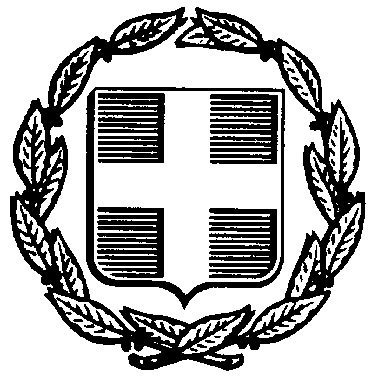 